مؤتمر القيادات الجامعية في الوطن العربيبرعاية الأستاذ الدكتور عمرو عزت سلامة الأمين العام لاتحاد الجامعات العربية تقيم منظمة الصداقة الدولية في مملكة السويد وجامعة عمان العربية في الأردن والشبكة السويدية العراقية للدراسات / مركز دراسات الشرق الأوسط في جامعة لوند السويدية المؤتمر العربي الأول الافتراضي لقيادات الجامعات العربية في 27-28 يوليو تموز 2021 بعنوان:نحو رؤية موحدة للجامعات العربية في تحقيق اهداف التنمية المستدامة 2030نموذج ورقة عملبدء استلام أوراق العمل2021.07.01اخر موعد لاستلام أوراق العمل2021.07.15وقائع المؤتمر27 ، 2021.07.28ترسل أوراق العمل الىsameer.algburi@cme.lu.seونسخة منه الى: sameersaadoon@yahoo.comاسم الجامعة او الكلية الجامعةجامعة بابلاسم مقدم ورقة العمل في المؤتمر ( السيد رئيس الجامعة او من ينوب عنه )ا. د.  قحطان هادي الجبوريالمنصبرئيس جامعة بابلايميل الجامعة لتواصل اللجنة التحضيريةbushra@uobabylon.edu.iquniheadoffice@uobabylon.edu.iqموبايل الجامعة مع المفتاح الدولي ( WhatsApp )، لتواصل اللجنة التحضيرية 009647816310484البلدالعراقعنوان ورقة العملدور التعليم العالي في تحقيق اهداف التنمية المستدامة 2015-2030
«دراسة في وسائل تنفيذ الأهداف الخمسة الاولى في جامعة بابل»ورقة العمل تكتب في المساحة المخصصة ادناهورقة العمل تكتب في المساحة المخصصة ادناهجمهورية العراق وزارة التعليم العالي والبحث العلمي جامعة بابل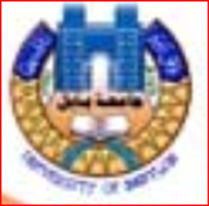 دور التعليم العالي في تحقيق اهداف التنمية المستدامة 2015-2030
"دراسة في وسائل تنفيذ الأهداف الخمسة الاولى في جامعة بابل"الإهداء:"الى الارواح الطاهرة التي سالت دماؤها زكية من اجل ارض العراق الطاهرة،  الى جميع قواتنا الامنية البطلة المرابطة في سوح القتال دفاعا عن ارضنا الغالية، اليك يا وطني"    نهدي جهدنا المتواضع هذاالمقدمة:انسجاما مع مبدأ الشراكة  والتعاون الدولي لإنقاذ  البشرية وضمن رؤية المصير المشترك  وحسب أجندة الامم المتحدة  لا هداف التنمية المستدامة السبعة عشر  والمعتمدة دوليا والمقرة من قبل هيئة الامم المتحدة   2015-2030 ، انطلقت الجامعات العالمية الرصينة  للمساهمة المؤثرة في تحقيق هذه الاهداف دوليا ضمن خططها وبرامجها التعليمية والبحثية والاستشارية للاندماج طوعا نحو ادوار فاعلة لوضع حلول ومعالجات لمشاكل مجتمعية متأصلة في اغلب دول العالم. أن هذه الدراسة تبين وبشكل عام الاهداف السبعة عشر وتفصل وسائل تنفيذ الخمسة اهداف الاولى منها،  فقد اصبحت التنمية الاستدامة بشكل مباشر او غير مباشر تمثل التحديات امام كينونة اي مؤسسة اكاديمية بحثية ، فلا ادنى املأ للعالمية او لتدويل اي مؤسسة اكاديمية  دون أن تضع هذه الاهداف ضمن غاياتها المستقبلية وخططها الاستراتيجية على المدى القريب أو المتوسط أو البعيد.  وانسجاما مع منهاج وزارة التعليم العالي والبحث العلمي في العراق  2018-2022 ، وايمانا من القيادات العليا في جامعة بابل ومنذ اكثر من عقد من الزمن بإيلاء الاهمية البالغة لموضوعات التنمية المستدامة وحيويتها وفعاليتها في مجالات عدة ، شرعت جامعة بابل بالالتزام في اعداد كثير من المشاريع و البرامج المحلية والعالمية وبخطوات مدروسة وضمن توقيتات زمنية محددة بحيث تبلورت هذه  الفعاليات الى ان تتصدر جامعة بابل الجامعات العراقية الحكومية والاهلية في التصنيفات العالمية الخاصة  والمتعلقة بأهداف التنمية المستدامة ، مثل THE Impact for SDGs ,و UI Green Metric، خلال اصداراتها في الثلاث سنوات الاخيرة. 	ومن الجدير بالذكر هو انطلاق موقع جامعة بابل "المستدامة "  ومنذ بداية العقد الاخير في عام  2010 ،  ليوثق كل الانشطة والفعاليات والخطوات التي تقام ضمن خطة الجامعة الاستراتيجية في التنمية المستدامة، وأن من اهم هذه الفعاليات هو التزامها السنوي  بعقد المؤتمر الدولي The National Coordination  Conference for  Biological, Chemical, Nuclear and Radiological Safety and Securit C.B.R.N.S.S بالتعاون مع الوكالة الامريكية للتنمية البشريةUSAID   ليكون لجامعتنا الاثر الفعال في تحقيق البيئة  الصديقة ، وايضا التزام كوادر الجامعة  حسب تخصصاتها في تقديم الدراسات والابحاث ومشاريع العمل المنسجمة مع اهداف التنمية المستدامة الى بقية المؤسسات الحكومية.  وكذلك تقديم الدعم الاستشاري في برنامج تعاوني وتشاركي  لأعداد التقارير الطوعية السنوية عن أهداف التنمية المستدامة  لمديرية التخطيط في المحافظة   وبطلب من وزارة التخطيط وبتعاون وأشراف  UNDP ،  وكذلك  التزام الجامعة بدورها الاكاديمي   بعقد عشرات من  ور ش عمل و ندوات ومحاضرات  لنشر المعرفة  حول استدامة المدن  او ما يخص الصحة العامة ورفاهية الفرد  او جودة التعليم او ترشيد استهلاك الطاقة او ما يخص الاحتباس الحراري او تعزيز الموارد المائية وترشيد الاستهلاك او تقليل الفوارق بين الجنسين  او المساواة مع المعاقين أو أسس الحكم الرشيد وغيرها.	أن هذه الورقة البحثية  تضمنت شرح وتحديد الخمسة اهداف الاولى  من اهداف التنمية المستدامة  وأدرجت  وسائل تنفيذ هذه الاهداف والخطوات المتبعة في جامعة بابل التزاما بالأجندة  واهميتها وشعورا بالمسئولية وأيمانا بمبدأ المصير المشترك أتجاه  البشرية  جمعاء.الرؤية:» لن نترك احدا في الخلف«الوصول الى اكثر المجاميع تخلفا  لشمولهم بالبرامج الانمائية للأمم المتحدة.المنظمات والهيئات العالمية المعتمدة في الامم المتحدة والتي تبنت اجندة الامم المتحدة،:المنظمات والهيئات العالمية المعتمدة في الامم المتحدة  والتي ابدت التزامها وتعهدها في تنفيذ اجندة الأمم المتحدة لأهداف التنمية المستدامة  السبعة عشرة ،  وهي:اليونيسف، اليونسكو، منظمة الصحة العالمية ،منظمة حقوق الانسان،هيئة الامم المتحدة للمرأة العالمية،منظمة الفاو للغذاء،منظمة الصليب الاحمر، منظمة العفو الدولية،مكاتب الامم المتحدة الاقليمية، مكاتب الامم المتحدة الوطنية. اما المؤسسات والتشكيلات الادارية  المحلية في الدول :الوزارات، المؤسسات والهيئات الحكومية ذات العلاقة،مديريات التخطيط في المحافظات، القطاعات الادارية في المحافظات، منظمات المجتمع المدني. أهداف التنمية المستدامة السبعة عشر:التعريف بأهداف التنمية المستدامة الخمسة الاولى :الهدف الاول: انهاء الفقر بكل انواعه اينما كان                                                                         SDG1: NO POVERTYوسائل تنفيذ الهدف: لقد تبنت الجامعة الوسائل التالية لتحقيق العدالة الاجتماعية في مجتمع الطلبة ، في كل المستويات والبرامج:استحداث مراكز  التأهيل والتوظيف : تقديم مشاريع ودراسة جدوى الى صناع القرار من اجل ايجاد وتوفير فرص عمل للطلبة  الخريجين او دعم المشاريع الصغيرة للطلبة  اثناء  دراساتهم من خلال التواصل مع الطلبة  من قبل مراكز التأهيل والتوظيف الموجودة في الهيكلية الادارية للجامعةـتوقيع مذكرات تفاهم بين الجامعة ومنظمات الرعاية الاجتماعية وخاصة منظمات رعاية  ايتام الشهداء عقد الندوات او اللقاءات الثقافية الهادفة في مجال تحقيق العدالة الاجتماعية وتكون الدعوة عامة ولاستقطاب اصحاب الشركات والنفوذ لاستقطاب المتبرعين لرعاية الطلبة من ذوي الدخل المحدود او لكفالة الايتام،اقامة الاسواق الخيرية وتشجيع الطلبة على المهارات اليدوية وتخصيص نسب من الريع الى ذوي الدخل المحدود،تقديم مشاريع ودراسة جدوى الى صناع القرار من اجل ايجاد وتوفير فرص عمل للطلبة  الخريجين او دعم المشاريع الصغيرة للطلبة  اثناء  دراساتهم من خلال التواصل مع الطلبة  من قبل مراكز التأهيل والتوظيف الموجودة في الهيكلية الادارية للجامعةـالتكافل الاجتماعي،تبني سياسات فاعلة لتحقيق العدالة الاجتماعي في المجتمع الطلابي،العمل على ازالة الفوارق الاجتماعية  بين الطلبة،رعاية أبوية وتقديم الدعم المعنوي للطلبة من ذوي الدخل المحدود، تبني نظام الزي الموحد،تشكيل لجان تخفيض الاجور،اعداد قواعد بيانات خاصة لذوي الدخل المحدود،تخفيض الاجور الدراسية للفقراء والمتعففين من الطلبة،العمل مع المؤسسات الخيرية غير الحكومية لمساعدة الفقراء والمعوزين.الهدف الثاني: انهاء الجوع                                    SDG2: ZERO HUNGER   وسائل تنفيذ الهدف: لقد تبنت الجامعة الوسائل التالية لتحقيق الهدف الثاني واتي تصب جميعها في انهاء الجوع بين افراد المجتمع وتشجيع ودعم مشاريع الاكتفاء الذاتي :دعم مشاريع الاستصلاح الزراعي،الاهتمام البالغ باختصاص الهندسة الزراعية .حث الطلبة في الكليات / الاقسام التخصصية على تقديم مشاريع التخرج ، والدراسات التي تنهض بالقطاع  الزراعي في البلد  كمورد لا ينبض ،عقد الندوات والتثقيف لأهمية هذا القطاع،دعم الانشطة الطلابية المتعلقة بحماية البيئة وزراعة الاشجار المثمرة .استقطاب وتشجيع الطلبة على العمل في مشتل الجامعة،دعم الشعبة الزراعية في الجامعة،رفع الشعارات التي تدعم المنتج الزراعي المحلي: الزراعة نفط دائملا خير في شعب لا يأكل مما يزرع ولا يلبس مما يصنعالاكتفاء الذاتي ينقذ الشعوب المحدودة المواردزراعة النخيل وتكاثره داخل الحرم الجامعي،واطلاق مشروع نزرع لتعيش الاجيال القادمة والتركيز على الاشجار التي تلائم بيئة وجغرافية الموقع،تبني الابحاث ذات العلاقة بالأمن الغذائي،توثيق الانشطة العلمية  المقامة في الجامعة فيما يخص الامن والانتاج الغذائي.الهدف الثالث:  ضمان الحياة  الصحية ورفاهية العيش لكل الاعمار  	Goal 3: Ensure healthy lives and promote well-being for all at all agesوسائل تنفيذ الهدف: لقد تبنت الجامعة الوسائل التالية لتحقيق الهدف الثالث  وشرعت بالعمل  والاندماج مع المجتمع ضمن الموقع الجغرافي وحققت مؤشرات قياسية وضمن توقيتات زمنية محددة في خطتها الاستراتيجية  2018-2022 ، ومن هذه الوسائل:العمل على تقديم دراسات تتعلق بالأمن الصحي للبلد،استحداث الكليات والاقسام الطبية التخصصية،تجهيز المختبرات بأحدث الاجهزة المطلوبة لتدريب الطلبة في كليات المجموعة الطبية،التمعن البالغ باختيار النوع من الطلبة لهذه الكليات،  لما يعانيه البلد من تراجع في هذه التخصصات،استحداث البرامج الدراسية وتحديث المناهج وفق المعايير العالمية المعتمدة في الجامعات الرصينة لضمان النهوض بالمؤسسة الصحية التي تعاني من ازمات كبيرة في البلد منذ عقود،رفد الطلبة والباحثين بأحدث المصادر والدوريات العلمية ومن دور النشر العالمية الرصينة المعتمدة،استحداث المكتبات الالكترونية المتخصصة لهذه المهن التي لها علاقة مباشرة بصحة الفرد وضمان راحته،المساهمة الفاعلة في الازمات الصحية او الاوبئة او الجائحة  عن طريق البحث والتجربة ودعم الباحثين من الكوادر المتخصصة وتوفير كل لوازم البحث العلمي من مواد واجهزة ومعدات،تأهيل المختبرات بشكل دوري منتظم لنيل جودة المختبرات حسب المعايير،تأهيل العاملين واشراكهم في دورات التنمية البشرية ،الالتزام بتدريس اخلاقيات المهنة للكوادر والطلبة واخضاعهم للتدريب للتصدع المنظومة الاخلاقية وتراجعها  المستمر في البلد،عقد الشراكة مع الدوائر الحكومية وغير الحكومية لتعزيز مبدأ الصحة للجم.(HEALTH FOR ALL)وفيما يخص وضع الراهن الجائحة         COVID-19  الحملات لتثقيف المجتمع حول الفايروس وضمن الموقع الجغرافي،تسهيل عمل الفرق الصحية داخل الحرم الجامعي،التنسيق الدوري لتعفير وتطهير المباني التابعة للحرم الجامعي،تشجيع الطلبة والمنتسبين  للتطعيم بمطعوم كورونا واتخاذ الإجراءات الوقائية لمنع تفشي الفيروس،فتح منافذ  داخل  الجامعة لتسهيل عملية التطعيم،التطوع في مجال خدمة المجتمع من قبل كوادر الجامعة الصحية وغيرها،تقديم الاستشارات الطبية والصحية من أجل تقليل عملية تفشي الوباء،التعاون مع دوائر الصحة في المحافظة في عملية استقبال الوافدين وحجرهم،منع دخول الطلبة والمنتسبين من غير المطعمين بمطعوم كورونا. الهدف الرابع: جودة التعليم بكل المستويات                           	Goal4: Quality Educationلقد اولت  وزارة التعليم العالي والبحث العلمي في اعمامها  المؤرخ في يناير من 2019  الاهمية  البالغة في تبني وسائل تنفيذ الهدف الرابع من اهداف التنمية المستدامة لعلاقته الوثيقة بمهام واولويات الوزارة وتشكيلاتها الادارية  حيث تابعت عن كثب مؤشرات خطة التنمية المستدامة ضمن بوابة الكترونية تتيح لجامعات والهيئات والتشكيلات التابعة  لرفع مؤشراتها شهريا ومتابعة تنفيذ وسائل تحقيق الاهداف ، ومن الجدير بالذكر  ان هذا الهدف لا يقتصر على التعليم العالي بل يشمل:مستويات التعليم كافةـ: جودة التعليم الاساسي ويشمل:دور الحضانة،رياض الاطفال، التعليم الاساسي الابتدائي،التعليم لذوي الاحتياجات الخاصة.جودة التعليم الثانويالتعليم في المدارس المتوسطة،التعليم في المدارس الاعدادية،التعليم في الاعداديات المهنية ( الصناعة والزراعة والتجارة )التعليم في المدارس التطبيقية.( الفنون  والاعمال اليدوية)جودة التعليم العالي والبحث العلميالتعليم في الدراسات الاولية، التعليم في الدراسات العليا بكافة برامجه،جودة البحث العلمي ( يشمل  دعم البحث العلمي وجودة المراكز البحثية وتأهيليها وجودة المختبرات العلمية)،تبني مبادئ انتاج المعرفة ونقل المعرفة وخدمة المجتمع كأحد المؤشرات المهمة في جودة التعليم العالي.مواصفات المعلم في كل المستويات :الكفاءة العلمية،الشهادة ورصانة الجامعة،السمعة الطيبة والسيرة الدراسية،النزاهة،الخلق،المهارات، اجتياز دورات التنمية البشرية،امكانية المتقدم على تطوير الذات حسب متطلبات العملية التعليمية.اجتياز الاختبار النفسي،وضع المتقدم تحت الاختبار الحقيقي لمدة لا تقل عن ثلاث سنوات والعمل بالعقد المؤقت قبل التثبيت.متطلبات جودة التعليم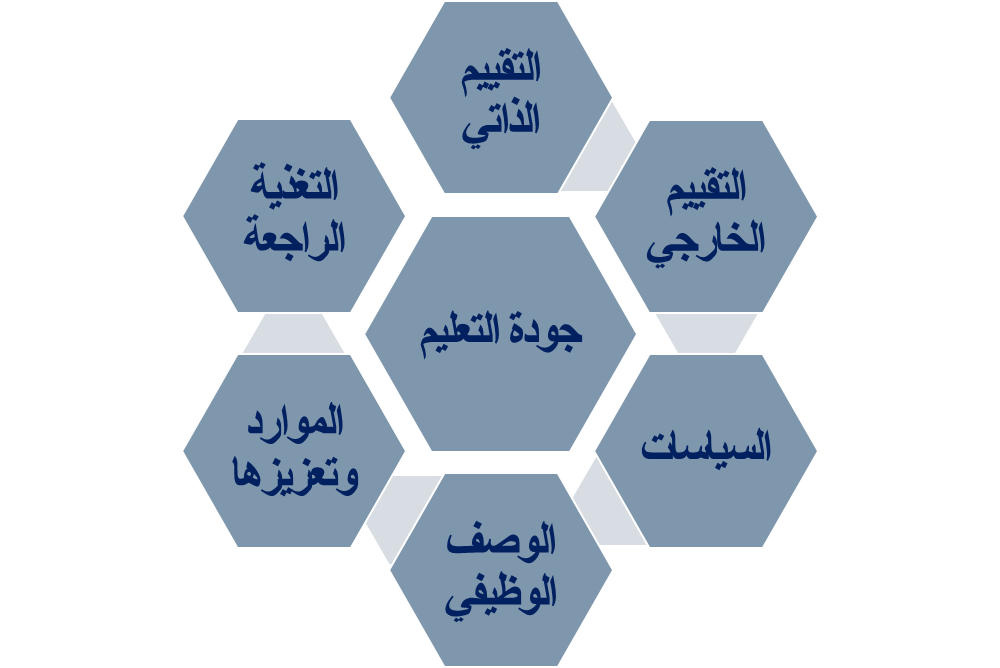 مخطط متطلبات جودة  التعليمسياسات العمل المتبعة في المؤسسات التعليمية:اعتادت الجامعة ومنذ تأسيسها على تشكيل لجان متخصصة لرسم وصياغة سياسات عمل المؤسسة التعليمية   وحسب المستجدات كما ساهمت بأعداد دليل الاجراءات الادارية ودليل المعايير الوطنية الذي اعتمدته الوزارة وتم اعمامه على باقي تشكيلاتها الادارية ، ومن الجدير بالذكر  يتم دوريا المشاركة في:مراجعة سياسات الوزارة المختصة برياض الاطفال ودور الحضانة،مراجعة سياسات الوزارة المختصة بالتعليم الابتدائي والثانوي،مراجعة سياسات الوزارة المختصة بالتعليم المهني والفني،مراجعة سياسات الوزارة المختصة بالتعليم العالي.المناهج:تتبنى الجامعة ومن خلال اللجان العلمية في الاقسام الى مراجعة المناهج العلمية دوريا ومتابعة تحديث جميع المناهج بالنسبة المقترحة من الوزارة وهي  20%  سنويا والزاما على التدريسي تحديث محاضراته ليتوافق مع المستجدات ومواكبة التقدم. وقد بادرت الجامعة الى تبنى مناهج اختيارية كمتطلبات جامعية اختيارية  للطلبة في كل المراحل عن اهداف التنمية المستدامة السبعة عشر وحسب تخصص الكلية في تدريس هذه المناهج.وسائل تنفيذ الهدف: بالإضافة  الى ما تم ذكره اعلاه،  فأن الجامعة تبنت الوسائل التالية لتحقيق الهدف الرابع: تحديث المناهج التعليمية سنويا وبما يتلاءم مع التقدم والتطور الحاصل في مجال العلوم كافة اقليميا وعالميا،تغيير اساليب التعليم وتضمين الزيارات الميدانية،متابعة مفردات المناهج و تفعيل الدور الرقابي في التحديث الدوري المنتظم وحسب مسبة معلنة مسبقا،توفير المصادر الحديثة  للطلبة والباحثين والتدريسيين وبشكل ورقي والكتروني،تحديث وانشاء المكتبات المركزية والمكتبات الالكترونية( الافتراضية)،تشجيع الطلبة على المطالعة والدراسة في المكتبات المركزية والعامة،تدريب الطالب على التعلم بدلا من التعليم.تقديم الدراسات العلمية  لتطوير  المدارس والاعداديات المهنية  ورفع المقترحات  لاستيعاب معدلات الزيادة السكانية، أعادة تأهيل وترميم دور العلم ( المدارس والمعاهد والجامعات).الهدف الخامس: تحقيق المساواة بين الجنسين وتمكين كل النساء والفتيات. في المجتمع	Goal 5: Achieve gender equality and empower all women and girlsوبعد التزام  الدول "بعدم استثناء أحد"، و"الوصول إلى الأكثر تخلفًا عن ركب التنمية أولًا" من الأمور المركزية في خطة عام2015-2030، فأن المساواة بين الجنسين وتمكين النساء والفتيات قضية بالغة الأهمية، وهي مُدرجة في الإعلان والأهداف، والغايات «وبينما أحرز العديد من بلدان المنطقة العربية نوعًا من التقدم الكبير في سد الفجوة بين الجنسين (أي في التعليم)، لا تزال هناك فجوات كبيرة في النفوذ، والسلطة، والوصول إلى/ التحكم في الموارد بين الرجال والنساء. ففي عام 2017، صُنّفت المنطقة على أنها الأبعد مسافةً عن تحقيق التكافؤ بين الجنسين حيث بلغت الفجوة المتبقية بين الجنسين في المنطقة حوالي 40%. وقد فاقم من هذا الوضع الزيادة في معدلات الفقر وأوجه عدم المساواة، وكذلك وجود الصراعات. وبينما تأثر بذلك كلٌ من الرجال والنساء، ما زالت المرأة تتأثر بشكل غير متناسب بسبب عدم المساواة بين الجنسين.»، والمؤشرات، ووسائل التنفيذ، والمتابعة، والمراجعة.وسائل تنفيذ الهدف: أن الجامعة تبنت الوسائل التالية لتحقيق الهدف الخامس:توسيع مشاركة المرأة وقيادتها في الجامعة . ( تبنى نفس الكوتا النسائية في تمثيل المرأة النيابي)،تمكين  المرأة في ادارة تشكيلات  الجامعة، في الادارات الوسطى والتنفيذية.تعزيز التمكين الاقتصادي للمرأة،إنهاء العنف ضد النساء والفتيات من التدريسيات او الموظفات  او الطالبات.تنفيذ برنامج المرأة للسلام والأمن والشؤون الإنسانية،تعزيز إشراك الرجال والفتيان في  مشاريع وبرامج لتحقيق المساواة بين الجنسين،تعزيز الشراكة مع المنظمات الدولية  المهتمة بتحقيق المساواة بين الجنسين ضمن منهاجها العملي،تعزيز  دور المرأة في عمليات التخطيط والتنفيذ والتدقيق  الداخلي والخارجي والتقويم.الخاتمة :أن هذه الورقة البحثية التي تضمنت تحديد  وسائل تنفيذ اهداف التنمية المستدامة 2030 للخمسة اهداف الاولى  نضعها امام مؤتمركم الموقر للاطلاع على تجربة جامعة بابل في هذا المضمار كتجربة مميزة على المستوى الوطني و الاقليمي وضمن مؤشرات التصنيفات العالمية الخاصة بالتنمية المستدامة ،  املين أن  نعقد العزم جميعا في توحيد الرؤى من اجل تحديد دور التعليم العالي والبحث العلمي في جامعاتنا للمساهمة الفاعلة في تحقيق هذه الاهداف على المستوى الإقليمي ومنها الى دور مؤثر عالمي،  بتضافر الجهود الخيرة من اجل انقاذ البشرية جمعاء وحماية البيئة ،  والله ولي التوفيق.المصادر :References:https://www.un.org/sustainabledevelopment/poverty/, accessed on March26, 2021.https://www.un.org/sustainabledevelopment/hunger/, accessed on March26, 2021.https://www.un.org/sustainabledevelopment/health/, accessed on March26, 2021.https://www.un.org/sustainabledevelopment/education/, accessed on March26, 2021.https://www.un.org/sustainabledevelopment/gender-equality/, accessed on March26, 2021.https://www.un.org/sustainabledevelopment/water-and-sanitation/, accessed on March26, 2021.https://arabstates.unwomen.org/ar/what-we-do/sdgsو accessed on March26, 2021هنا تكتب ورقة عمل الجامعة التي تعبر عن خطتها في تحقيق اهداف التنمية المستدامة 2020 بحدود ( 1000 الى 1500 ) كلمة باللغة العربية و( بصيغة وورد  word  ) بنوع الخط (  Deco Type Naskh Variants )  وبحجم خط ( 14 )جمهورية العراق وزارة التعليم العالي والبحث العلمي جامعة بابلدور التعليم العالي في تحقيق اهداف التنمية المستدامة 2015-2030
"دراسة في وسائل تنفيذ الأهداف الخمسة الاولى في جامعة بابل"الإهداء:"الى الارواح الطاهرة التي سالت دماؤها زكية من اجل ارض العراق الطاهرة،  الى جميع قواتنا الامنية البطلة المرابطة في سوح القتال دفاعا عن ارضنا الغالية، اليك يا وطني"    نهدي جهدنا المتواضع هذاالمقدمة:انسجاما مع مبدأ الشراكة  والتعاون الدولي لإنقاذ  البشرية وضمن رؤية المصير المشترك  وحسب أجندة الامم المتحدة  لا هداف التنمية المستدامة السبعة عشر  والمعتمدة دوليا والمقرة من قبل هيئة الامم المتحدة   2015-2030 ، انطلقت الجامعات العالمية الرصينة  للمساهمة المؤثرة في تحقيق هذه الاهداف دوليا ضمن خططها وبرامجها التعليمية والبحثية والاستشارية للاندماج طوعا نحو ادوار فاعلة لوضع حلول ومعالجات لمشاكل مجتمعية متأصلة في اغلب دول العالم. أن هذه الدراسة تبين وبشكل عام الاهداف السبعة عشر وتفصل وسائل تنفيذ الخمسة اهداف الاولى منها،  فقد اصبحت التنمية الاستدامة بشكل مباشر او غير مباشر تمثل التحديات امام كينونة اي مؤسسة اكاديمية بحثية ، فلا ادنى املأ للعالمية او لتدويل اي مؤسسة اكاديمية  دون أن تضع هذه الاهداف ضمن غاياتها المستقبلية وخططها الاستراتيجية على المدى القريب أو المتوسط أو البعيد.  وانسجاما مع منهاج وزارة التعليم العالي والبحث العلمي في العراق  2018-2022 ، وايمانا من القيادات العليا في جامعة بابل ومنذ اكثر من عقد من الزمن بإيلاء الاهمية البالغة لموضوعات التنمية المستدامة وحيويتها وفعاليتها في مجالات عدة ، شرعت جامعة بابل بالالتزام في اعداد كثير من المشاريع و البرامج المحلية والعالمية وبخطوات مدروسة وضمن توقيتات زمنية محددة بحيث تبلورت هذه  الفعاليات الى ان تتصدر جامعة بابل الجامعات العراقية الحكومية والاهلية في التصنيفات العالمية الخاصة  والمتعلقة بأهداف التنمية المستدامة ، مثل THE Impact for SDGs ,و UI Green Metric، خلال اصداراتها في الثلاث سنوات الاخيرة. 	ومن الجدير بالذكر هو انطلاق موقع جامعة بابل "المستدامة "  ومنذ بداية العقد الاخير في عام  2010 ،  ليوثق كل الانشطة والفعاليات والخطوات التي تقام ضمن خطة الجامعة الاستراتيجية في التنمية المستدامة، وأن من اهم هذه الفعاليات هو التزامها السنوي  بعقد المؤتمر الدولي The National Coordination  Conference for  Biological, Chemical, Nuclear and Radiological Safety and Securit C.B.R.N.S.S بالتعاون مع الوكالة الامريكية للتنمية البشريةUSAID   ليكون لجامعتنا الاثر الفعال في تحقيق البيئة  الصديقة ، وايضا التزام كوادر الجامعة  حسب تخصصاتها في تقديم الدراسات والابحاث ومشاريع العمل المنسجمة مع اهداف التنمية المستدامة الى بقية المؤسسات الحكومية.  وكذلك تقديم الدعم الاستشاري في برنامج تعاوني وتشاركي  لأعداد التقارير الطوعية السنوية عن أهداف التنمية المستدامة  لمديرية التخطيط في المحافظة   وبطلب من وزارة التخطيط وبتعاون وأشراف  UNDP ،  وكذلك  التزام الجامعة بدورها الاكاديمي   بعقد عشرات من  ور ش عمل و ندوات ومحاضرات  لنشر المعرفة  حول استدامة المدن  او ما يخص الصحة العامة ورفاهية الفرد  او جودة التعليم او ترشيد استهلاك الطاقة او ما يخص الاحتباس الحراري او تعزيز الموارد المائية وترشيد الاستهلاك او تقليل الفوارق بين الجنسين  او المساواة مع المعاقين أو أسس الحكم الرشيد وغيرها.	أن هذه الورقة البحثية  تضمنت شرح وتحديد الخمسة اهداف الاولى  من اهداف التنمية المستدامة  وأدرجت  وسائل تنفيذ هذه الاهداف والخطوات المتبعة في جامعة بابل التزاما بالأجندة  واهميتها وشعورا بالمسئولية وأيمانا بمبدأ المصير المشترك أتجاه  البشرية  جمعاء.الرؤية:» لن نترك احدا في الخلف«الوصول الى اكثر المجاميع تخلفا  لشمولهم بالبرامج الانمائية للأمم المتحدة.المنظمات والهيئات العالمية المعتمدة في الامم المتحدة والتي تبنت اجندة الامم المتحدة،:المنظمات والهيئات العالمية المعتمدة في الامم المتحدة  والتي ابدت التزامها وتعهدها في تنفيذ اجندة الأمم المتحدة لأهداف التنمية المستدامة  السبعة عشرة ،  وهي:اليونيسف، اليونسكو، منظمة الصحة العالمية ،منظمة حقوق الانسان،هيئة الامم المتحدة للمرأة العالمية،منظمة الفاو للغذاء،منظمة الصليب الاحمر، منظمة العفو الدولية،مكاتب الامم المتحدة الاقليمية، مكاتب الامم المتحدة الوطنية. اما المؤسسات والتشكيلات الادارية  المحلية في الدول :الوزارات، المؤسسات والهيئات الحكومية ذات العلاقة،مديريات التخطيط في المحافظات، القطاعات الادارية في المحافظات، منظمات المجتمع المدني. أهداف التنمية المستدامة السبعة عشر:التعريف بأهداف التنمية المستدامة الخمسة الاولى :الهدف الاول: انهاء الفقر بكل انواعه اينما كان                                                                         SDG1: NO POVERTYوسائل تنفيذ الهدف: لقد تبنت الجامعة الوسائل التالية لتحقيق العدالة الاجتماعية في مجتمع الطلبة ، في كل المستويات والبرامج:استحداث مراكز  التأهيل والتوظيف : تقديم مشاريع ودراسة جدوى الى صناع القرار من اجل ايجاد وتوفير فرص عمل للطلبة  الخريجين او دعم المشاريع الصغيرة للطلبة  اثناء  دراساتهم من خلال التواصل مع الطلبة  من قبل مراكز التأهيل والتوظيف الموجودة في الهيكلية الادارية للجامعةـتوقيع مذكرات تفاهم بين الجامعة ومنظمات الرعاية الاجتماعية وخاصة منظمات رعاية  ايتام الشهداء عقد الندوات او اللقاءات الثقافية الهادفة في مجال تحقيق العدالة الاجتماعية وتكون الدعوة عامة ولاستقطاب اصحاب الشركات والنفوذ لاستقطاب المتبرعين لرعاية الطلبة من ذوي الدخل المحدود او لكفالة الايتام،اقامة الاسواق الخيرية وتشجيع الطلبة على المهارات اليدوية وتخصيص نسب من الريع الى ذوي الدخل المحدود،تقديم مشاريع ودراسة جدوى الى صناع القرار من اجل ايجاد وتوفير فرص عمل للطلبة  الخريجين او دعم المشاريع الصغيرة للطلبة  اثناء  دراساتهم من خلال التواصل مع الطلبة  من قبل مراكز التأهيل والتوظيف الموجودة في الهيكلية الادارية للجامعةـالتكافل الاجتماعي،تبني سياسات فاعلة لتحقيق العدالة الاجتماعي في المجتمع الطلابي،العمل على ازالة الفوارق الاجتماعية  بين الطلبة،رعاية أبوية وتقديم الدعم المعنوي للطلبة من ذوي الدخل المحدود، تبني نظام الزي الموحد،تشكيل لجان تخفيض الاجور،اعداد قواعد بيانات خاصة لذوي الدخل المحدود،تخفيض الاجور الدراسية للفقراء والمتعففين من الطلبة،العمل مع المؤسسات الخيرية غير الحكومية لمساعدة الفقراء والمعوزين.الهدف الثاني: انهاء الجوع                                    SDG2: ZERO HUNGER   وسائل تنفيذ الهدف: لقد تبنت الجامعة الوسائل التالية لتحقيق الهدف الثاني واتي تصب جميعها في انهاء الجوع بين افراد المجتمع وتشجيع ودعم مشاريع الاكتفاء الذاتي :دعم مشاريع الاستصلاح الزراعي،الاهتمام البالغ باختصاص الهندسة الزراعية .حث الطلبة في الكليات / الاقسام التخصصية على تقديم مشاريع التخرج ، والدراسات التي تنهض بالقطاع  الزراعي في البلد  كمورد لا ينبض ،عقد الندوات والتثقيف لأهمية هذا القطاع،دعم الانشطة الطلابية المتعلقة بحماية البيئة وزراعة الاشجار المثمرة .استقطاب وتشجيع الطلبة على العمل في مشتل الجامعة،دعم الشعبة الزراعية في الجامعة،رفع الشعارات التي تدعم المنتج الزراعي المحلي: الزراعة نفط دائملا خير في شعب لا يأكل مما يزرع ولا يلبس مما يصنعالاكتفاء الذاتي ينقذ الشعوب المحدودة المواردزراعة النخيل وتكاثره داخل الحرم الجامعي،واطلاق مشروع نزرع لتعيش الاجيال القادمة والتركيز على الاشجار التي تلائم بيئة وجغرافية الموقع،تبني الابحاث ذات العلاقة بالأمن الغذائي،توثيق الانشطة العلمية  المقامة في الجامعة فيما يخص الامن والانتاج الغذائي.الهدف الثالث:  ضمان الحياة  الصحية ورفاهية العيش لكل الاعمار  	Goal 3: Ensure healthy lives and promote well-being for all at all agesوسائل تنفيذ الهدف: لقد تبنت الجامعة الوسائل التالية لتحقيق الهدف الثالث  وشرعت بالعمل  والاندماج مع المجتمع ضمن الموقع الجغرافي وحققت مؤشرات قياسية وضمن توقيتات زمنية محددة في خطتها الاستراتيجية  2018-2022 ، ومن هذه الوسائل:العمل على تقديم دراسات تتعلق بالأمن الصحي للبلد،استحداث الكليات والاقسام الطبية التخصصية،تجهيز المختبرات بأحدث الاجهزة المطلوبة لتدريب الطلبة في كليات المجموعة الطبية،التمعن البالغ باختيار النوع من الطلبة لهذه الكليات،  لما يعانيه البلد من تراجع في هذه التخصصات،استحداث البرامج الدراسية وتحديث المناهج وفق المعايير العالمية المعتمدة في الجامعات الرصينة لضمان النهوض بالمؤسسة الصحية التي تعاني من ازمات كبيرة في البلد منذ عقود،رفد الطلبة والباحثين بأحدث المصادر والدوريات العلمية ومن دور النشر العالمية الرصينة المعتمدة،استحداث المكتبات الالكترونية المتخصصة لهذه المهن التي لها علاقة مباشرة بصحة الفرد وضمان راحته،المساهمة الفاعلة في الازمات الصحية او الاوبئة او الجائحة  عن طريق البحث والتجربة ودعم الباحثين من الكوادر المتخصصة وتوفير كل لوازم البحث العلمي من مواد واجهزة ومعدات،تأهيل المختبرات بشكل دوري منتظم لنيل جودة المختبرات حسب المعايير،تأهيل العاملين واشراكهم في دورات التنمية البشرية ،الالتزام بتدريس اخلاقيات المهنة للكوادر والطلبة واخضاعهم للتدريب للتصدع المنظومة الاخلاقية وتراجعها  المستمر في البلد،عقد الشراكة مع الدوائر الحكومية وغير الحكومية لتعزيز مبدأ الصحة للجم.(HEALTH FOR ALL)وفيما يخص وضع الراهن الجائحة         COVID-19  الحملات لتثقيف المجتمع حول الفايروس وضمن الموقع الجغرافي،تسهيل عمل الفرق الصحية داخل الحرم الجامعي،التنسيق الدوري لتعفير وتطهير المباني التابعة للحرم الجامعي،تشجيع الطلبة والمنتسبين  للتطعيم بمطعوم كورونا واتخاذ الإجراءات الوقائية لمنع تفشي الفيروس،فتح منافذ  داخل  الجامعة لتسهيل عملية التطعيم،التطوع في مجال خدمة المجتمع من قبل كوادر الجامعة الصحية وغيرها،تقديم الاستشارات الطبية والصحية من أجل تقليل عملية تفشي الوباء،التعاون مع دوائر الصحة في المحافظة في عملية استقبال الوافدين وحجرهم،منع دخول الطلبة والمنتسبين من غير المطعمين بمطعوم كورونا. الهدف الرابع: جودة التعليم بكل المستويات                           	Goal4: Quality Educationلقد اولت  وزارة التعليم العالي والبحث العلمي في اعمامها  المؤرخ في يناير من 2019  الاهمية  البالغة في تبني وسائل تنفيذ الهدف الرابع من اهداف التنمية المستدامة لعلاقته الوثيقة بمهام واولويات الوزارة وتشكيلاتها الادارية  حيث تابعت عن كثب مؤشرات خطة التنمية المستدامة ضمن بوابة الكترونية تتيح لجامعات والهيئات والتشكيلات التابعة  لرفع مؤشراتها شهريا ومتابعة تنفيذ وسائل تحقيق الاهداف ، ومن الجدير بالذكر  ان هذا الهدف لا يقتصر على التعليم العالي بل يشمل:مستويات التعليم كافةـ: جودة التعليم الاساسي ويشمل:دور الحضانة،رياض الاطفال، التعليم الاساسي الابتدائي،التعليم لذوي الاحتياجات الخاصة.جودة التعليم الثانويالتعليم في المدارس المتوسطة،التعليم في المدارس الاعدادية،التعليم في الاعداديات المهنية ( الصناعة والزراعة والتجارة )التعليم في المدارس التطبيقية.( الفنون  والاعمال اليدوية)جودة التعليم العالي والبحث العلميالتعليم في الدراسات الاولية، التعليم في الدراسات العليا بكافة برامجه،جودة البحث العلمي ( يشمل  دعم البحث العلمي وجودة المراكز البحثية وتأهيليها وجودة المختبرات العلمية)،تبني مبادئ انتاج المعرفة ونقل المعرفة وخدمة المجتمع كأحد المؤشرات المهمة في جودة التعليم العالي.مواصفات المعلم في كل المستويات :الكفاءة العلمية،الشهادة ورصانة الجامعة،السمعة الطيبة والسيرة الدراسية،النزاهة،الخلق،المهارات، اجتياز دورات التنمية البشرية،امكانية المتقدم على تطوير الذات حسب متطلبات العملية التعليمية.اجتياز الاختبار النفسي،وضع المتقدم تحت الاختبار الحقيقي لمدة لا تقل عن ثلاث سنوات والعمل بالعقد المؤقت قبل التثبيت.متطلبات جودة التعليممخطط متطلبات جودة  التعليمسياسات العمل المتبعة في المؤسسات التعليمية:اعتادت الجامعة ومنذ تأسيسها على تشكيل لجان متخصصة لرسم وصياغة سياسات عمل المؤسسة التعليمية   وحسب المستجدات كما ساهمت بأعداد دليل الاجراءات الادارية ودليل المعايير الوطنية الذي اعتمدته الوزارة وتم اعمامه على باقي تشكيلاتها الادارية ، ومن الجدير بالذكر  يتم دوريا المشاركة في:مراجعة سياسات الوزارة المختصة برياض الاطفال ودور الحضانة،مراجعة سياسات الوزارة المختصة بالتعليم الابتدائي والثانوي،مراجعة سياسات الوزارة المختصة بالتعليم المهني والفني،مراجعة سياسات الوزارة المختصة بالتعليم العالي.المناهج:تتبنى الجامعة ومن خلال اللجان العلمية في الاقسام الى مراجعة المناهج العلمية دوريا ومتابعة تحديث جميع المناهج بالنسبة المقترحة من الوزارة وهي  20%  سنويا والزاما على التدريسي تحديث محاضراته ليتوافق مع المستجدات ومواكبة التقدم. وقد بادرت الجامعة الى تبنى مناهج اختيارية كمتطلبات جامعية اختيارية  للطلبة في كل المراحل عن اهداف التنمية المستدامة السبعة عشر وحسب تخصص الكلية في تدريس هذه المناهج.وسائل تنفيذ الهدف: بالإضافة  الى ما تم ذكره اعلاه،  فأن الجامعة تبنت الوسائل التالية لتحقيق الهدف الرابع: تحديث المناهج التعليمية سنويا وبما يتلاءم مع التقدم والتطور الحاصل في مجال العلوم كافة اقليميا وعالميا،تغيير اساليب التعليم وتضمين الزيارات الميدانية،متابعة مفردات المناهج و تفعيل الدور الرقابي في التحديث الدوري المنتظم وحسب مسبة معلنة مسبقا،توفير المصادر الحديثة  للطلبة والباحثين والتدريسيين وبشكل ورقي والكتروني،تحديث وانشاء المكتبات المركزية والمكتبات الالكترونية( الافتراضية)،تشجيع الطلبة على المطالعة والدراسة في المكتبات المركزية والعامة،تدريب الطالب على التعلم بدلا من التعليم.تقديم الدراسات العلمية  لتطوير  المدارس والاعداديات المهنية  ورفع المقترحات  لاستيعاب معدلات الزيادة السكانية، أعادة تأهيل وترميم دور العلم ( المدارس والمعاهد والجامعات).الهدف الخامس: تحقيق المساواة بين الجنسين وتمكين كل النساء والفتيات. في المجتمع	Goal 5: Achieve gender equality and empower all women and girlsوبعد التزام  الدول "بعدم استثناء أحد"، و"الوصول إلى الأكثر تخلفًا عن ركب التنمية أولًا" من الأمور المركزية في خطة عام2015-2030، فأن المساواة بين الجنسين وتمكين النساء والفتيات قضية بالغة الأهمية، وهي مُدرجة في الإعلان والأهداف، والغايات «وبينما أحرز العديد من بلدان المنطقة العربية نوعًا من التقدم الكبير في سد الفجوة بين الجنسين (أي في التعليم)، لا تزال هناك فجوات كبيرة في النفوذ، والسلطة، والوصول إلى/ التحكم في الموارد بين الرجال والنساء. ففي عام 2017، صُنّفت المنطقة على أنها الأبعد مسافةً عن تحقيق التكافؤ بين الجنسين حيث بلغت الفجوة المتبقية بين الجنسين في المنطقة حوالي 40%. وقد فاقم من هذا الوضع الزيادة في معدلات الفقر وأوجه عدم المساواة، وكذلك وجود الصراعات. وبينما تأثر بذلك كلٌ من الرجال والنساء، ما زالت المرأة تتأثر بشكل غير متناسب بسبب عدم المساواة بين الجنسين.»، والمؤشرات، ووسائل التنفيذ، والمتابعة، والمراجعة.وسائل تنفيذ الهدف: أن الجامعة تبنت الوسائل التالية لتحقيق الهدف الخامس:توسيع مشاركة المرأة وقيادتها في الجامعة . ( تبنى نفس الكوتا النسائية في تمثيل المرأة النيابي)،تمكين  المرأة في ادارة تشكيلات  الجامعة، في الادارات الوسطى والتنفيذية.تعزيز التمكين الاقتصادي للمرأة،إنهاء العنف ضد النساء والفتيات من التدريسيات او الموظفات  او الطالبات.تنفيذ برنامج المرأة للسلام والأمن والشؤون الإنسانية،تعزيز إشراك الرجال والفتيان في  مشاريع وبرامج لتحقيق المساواة بين الجنسين،تعزيز الشراكة مع المنظمات الدولية  المهتمة بتحقيق المساواة بين الجنسين ضمن منهاجها العملي،تعزيز  دور المرأة في عمليات التخطيط والتنفيذ والتدقيق  الداخلي والخارجي والتقويم.الخاتمة :أن هذه الورقة البحثية التي تضمنت تحديد  وسائل تنفيذ اهداف التنمية المستدامة 2030 للخمسة اهداف الاولى  نضعها امام مؤتمركم الموقر للاطلاع على تجربة جامعة بابل في هذا المضمار كتجربة مميزة على المستوى الوطني و الاقليمي وضمن مؤشرات التصنيفات العالمية الخاصة بالتنمية المستدامة ،  املين أن  نعقد العزم جميعا في توحيد الرؤى من اجل تحديد دور التعليم العالي والبحث العلمي في جامعاتنا للمساهمة الفاعلة في تحقيق هذه الاهداف على المستوى الإقليمي ومنها الى دور مؤثر عالمي،  بتضافر الجهود الخيرة من اجل انقاذ البشرية جمعاء وحماية البيئة ،  والله ولي التوفيق.المصادر :References:https://www.un.org/sustainabledevelopment/poverty/, accessed on March26, 2021.https://www.un.org/sustainabledevelopment/hunger/, accessed on March26, 2021.https://www.un.org/sustainabledevelopment/health/, accessed on March26, 2021.https://www.un.org/sustainabledevelopment/education/, accessed on March26, 2021.https://www.un.org/sustainabledevelopment/gender-equality/, accessed on March26, 2021.https://www.un.org/sustainabledevelopment/water-and-sanitation/, accessed on March26, 2021.https://arabstates.unwomen.org/ar/what-we-do/sdgsو accessed on March26, 2021هنا تكتب ورقة عمل الجامعة التي تعبر عن خطتها في تحقيق اهداف التنمية المستدامة 2020 بحدود ( 1000 الى 1500 ) كلمة باللغة العربية و( بصيغة وورد  word  ) بنوع الخط (  Deco Type Naskh Variants )  وبحجم خط ( 14 )